Climate Change Mind MapGoal: Learn climate change concepts and how the various they are interrelated.Procedure: Working with your group, please define the following terms. Then write the terms on a large piece of butcher paper and draw lines show how these different concepts are interrelated. Use arrows to indicate cause and effect relationships between different concepts (solid arrows can indicate strong relationships, while dashed arrows can indicate weaker relationships.) Remember that it’s possible for some arrows to go both ways.Here is an example: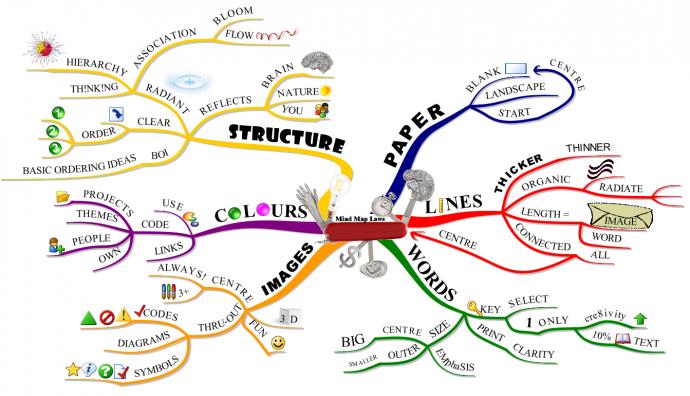 http://www.cityofderbyacademy.org/mind-maps/Once everyone is finished, students compare the various maps and discuss the relationships among these concepts in order to better understand how they impact each other and their overall effect on the climate.Basic Climate Change Mind MapClimateWeatherCarbon DioxideCarbon CycleTerrestrial HeatGreenhouse EffectGlobal WarmingSolar EnergyIf you would like to expand the mind map to develop a broader understanding of the issue, you could add some or all of the following topics.  DeforestationOcean AcidificationSea Level RiseLoss of Snow Pack/Water SupplyArctic Sea IcePolar BearsFossil Fuels CoalOilNatural Gas (Methane)Extreme Weather EventsDroughtHurricanesPolicy SolutionsCarbon TaxCap and TradeTransportation SolutionsLight Rail BusesElectric and Hybrid CarsDesertificationCrop Loss/Failure and Loss of Food SecurityPopulation GrowthEmergent Diseases